Загадки детям по правилам дорожного движенияС раннего детства нужно обязательно объяснять правила дорожного движения. Эти загадки отлично подойдут для того чтобы детям в игровой форме рассказать как о дорожных знаках, так и том что ещё можно увидеть на дороге.ТРАНСПОРТНЫЕ СРЕДСТВАЖелезные звериРычат и гудят.Глаза, как у кошек,Ночами — горят. (Машины)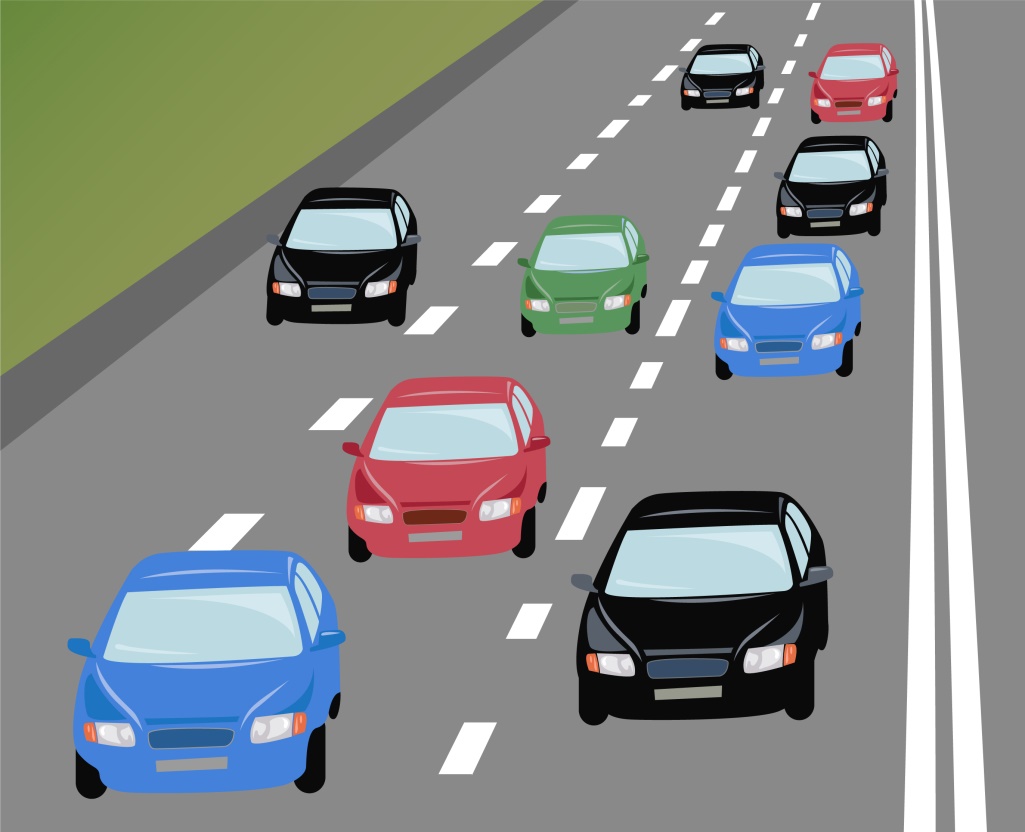 Что за чудо этот дом,Окна светлые кругом.Носит обувь из резиныИ питается бензином. (Автобус)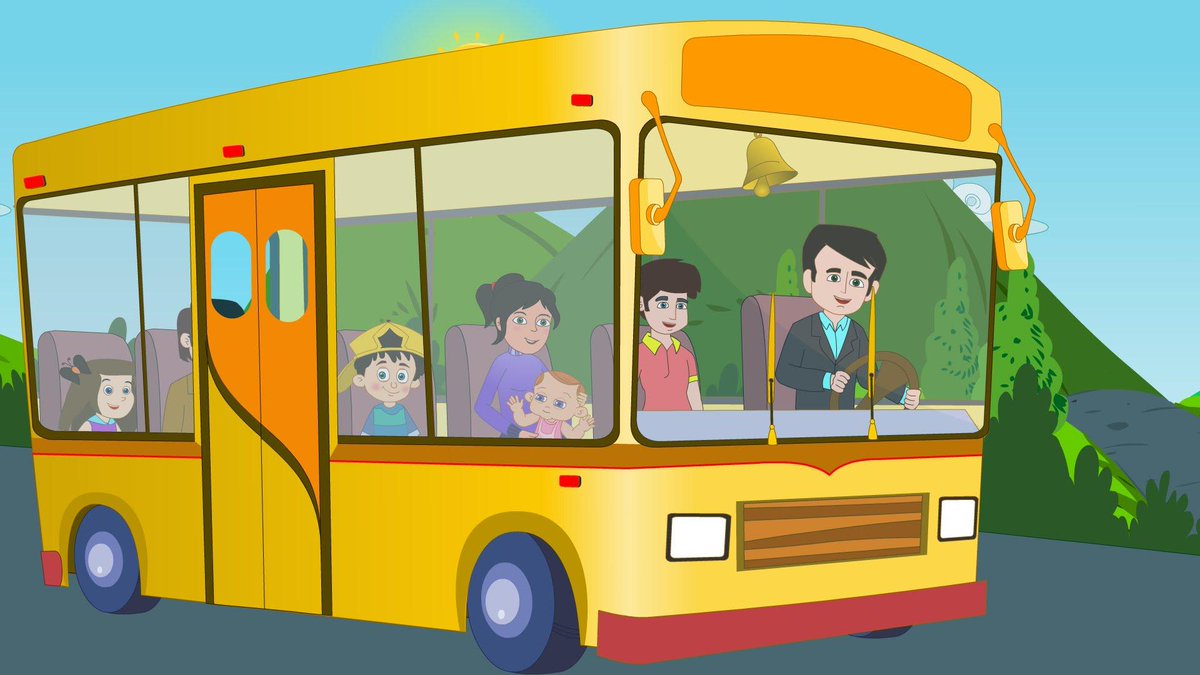 Что за транспорт такойЧто везет тебя домой.Он бежит туда-сюда,Упираясь в провода. (Троллейбус)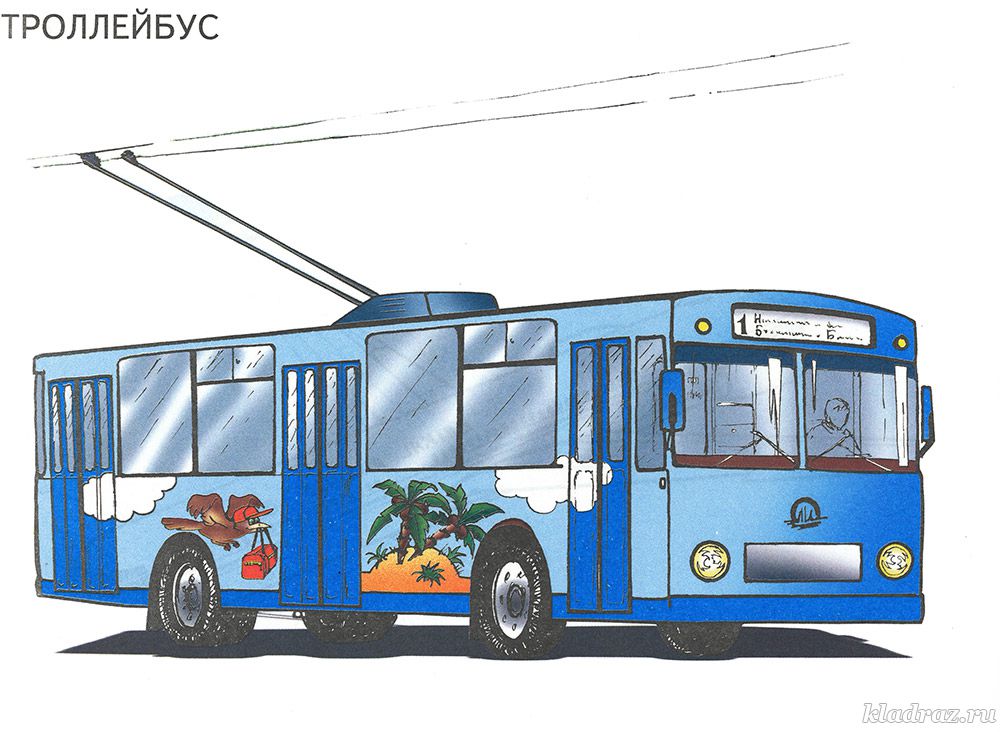 Двух колес ему хватает,И мотор не подкачает.Нужно только завести –И счастливого пути! (Мотоцикл)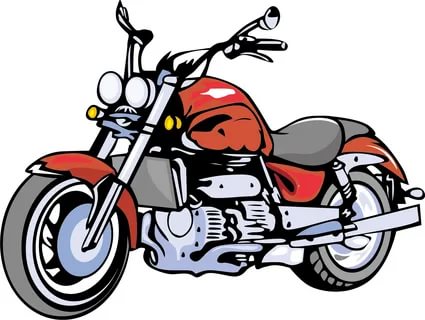 Ходит скалка по дорогеГрузная, огромная.И теперь у нас дорога,Как линейка, ровная. (Каток)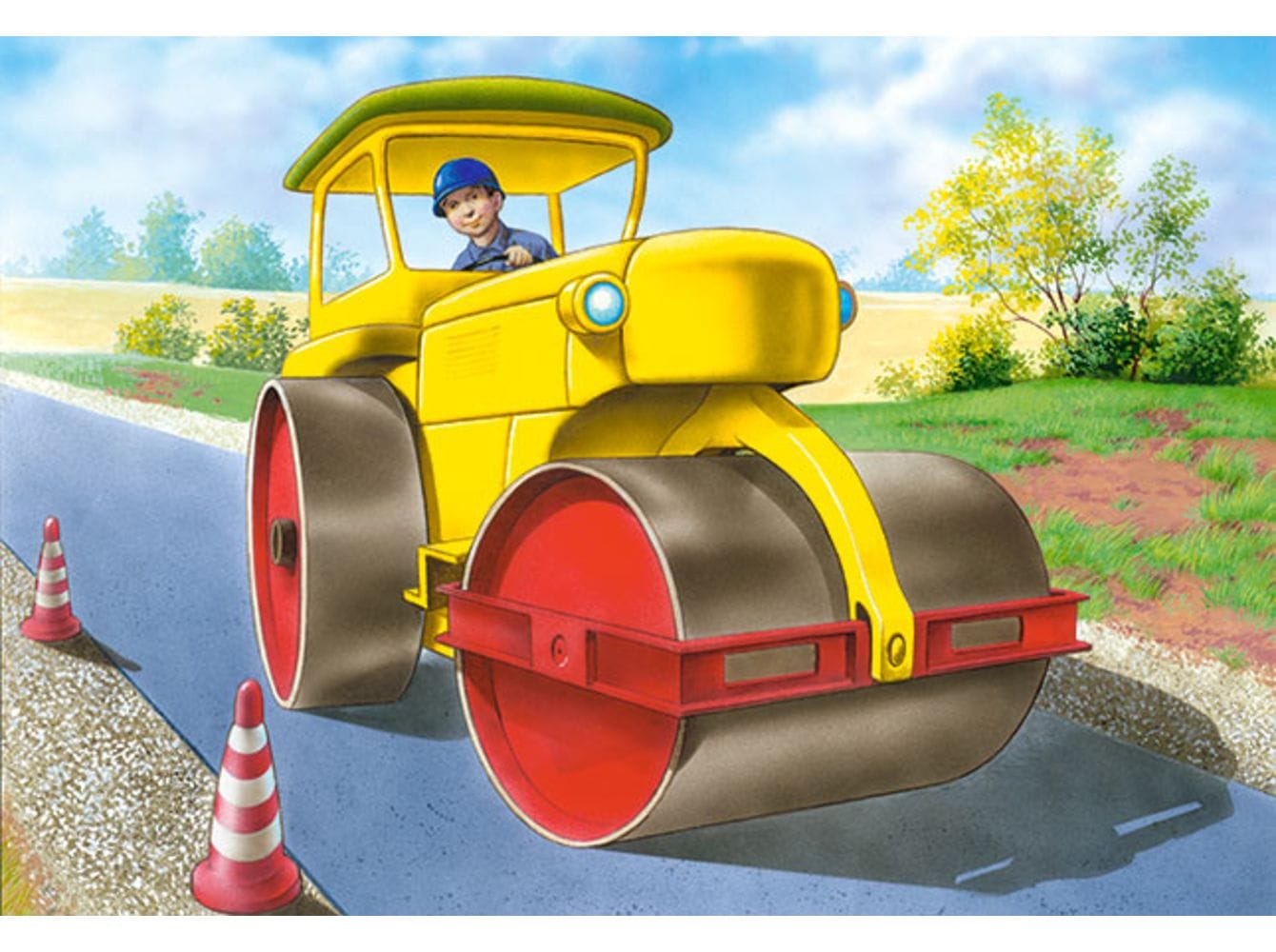 СВЕТОФОРДОРОГА И ЕЁ ЭЛЕМЕНТЫ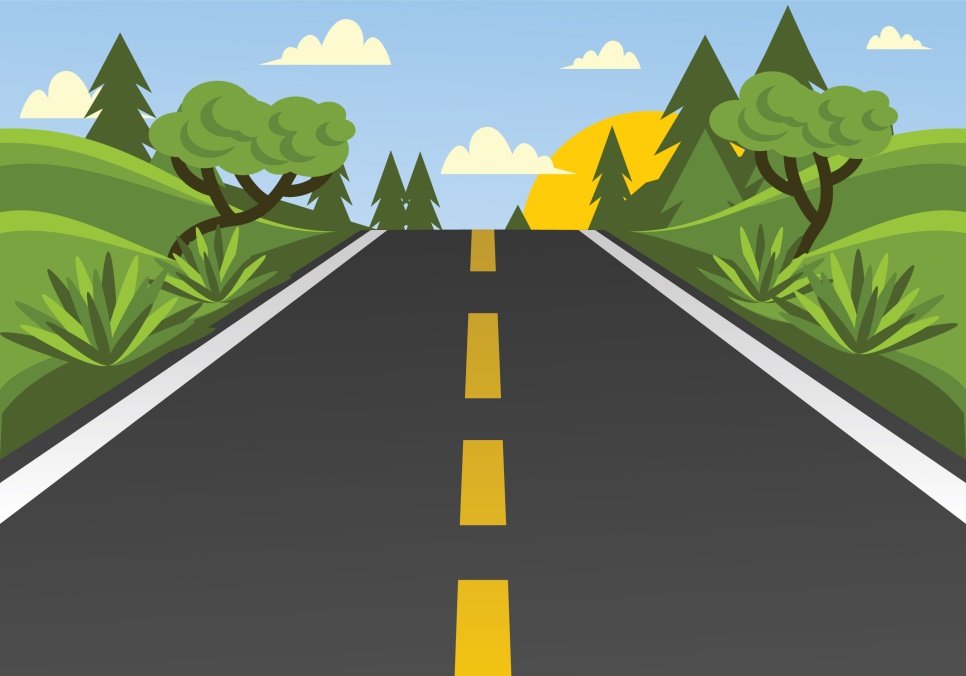 Тут машина не пойдет.Главный здесь – пешеход.Что друг другу не мешать,Нужно справа путь держать. (Тротуар)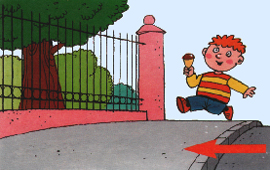 Что за тёмная дыра?Здесь, наверное, нора?В той норе живёт лиса.Вот какие чудеса!Не овраг здесь и не лес,Здесь дорога напрорез!У дороги знак стоит,Но о чём он говорит? (Тоннель)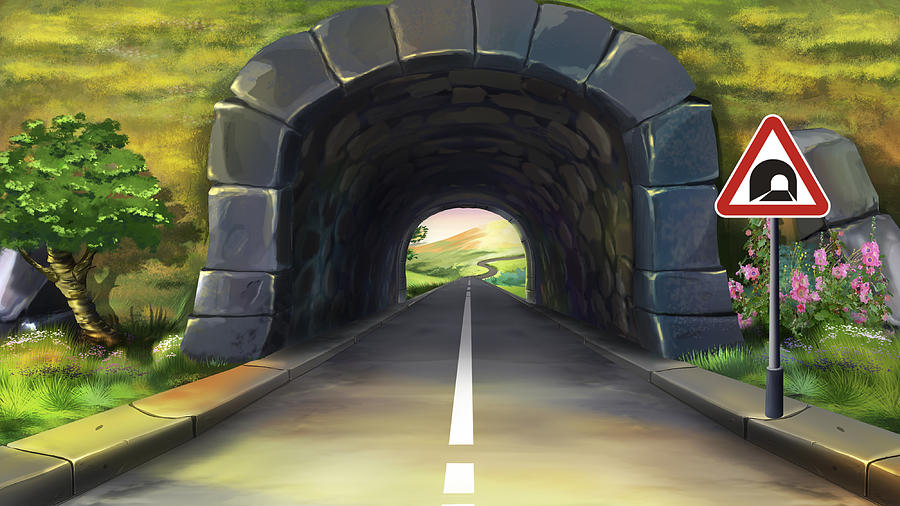 Под землёю коридорНа ту сторону ведёт.Нет ни двери, ни ворот,Это тоже… (Переход)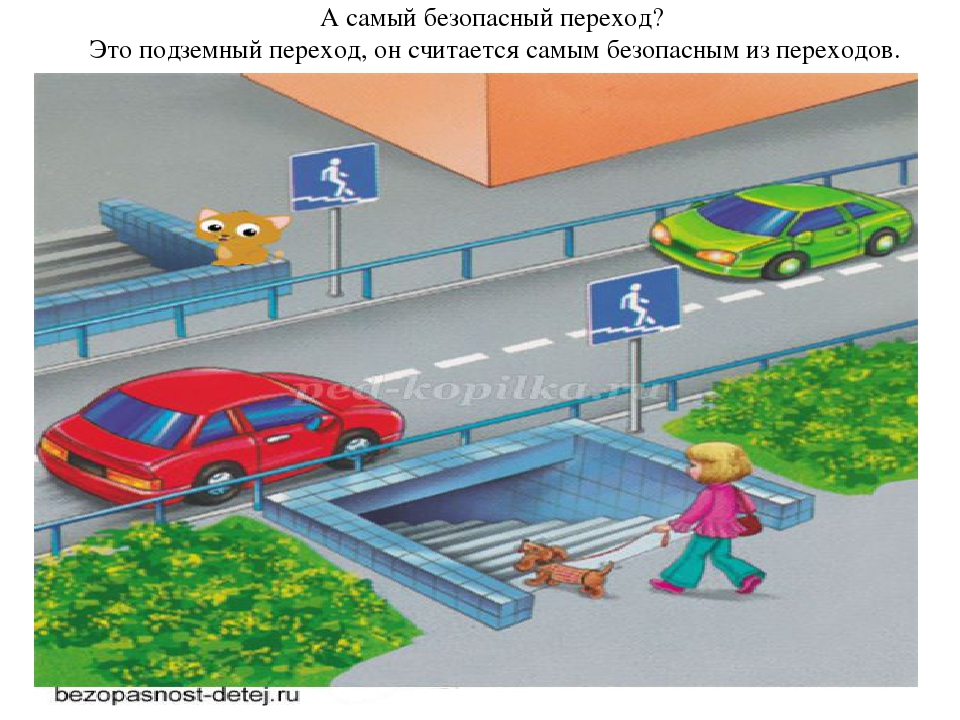 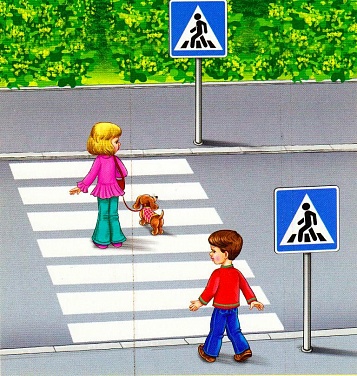 Наш автобус ехал-ехал,И к площадочке подъехал.А на ней народ скучает,Молча транспорт ожидает. (Остановка)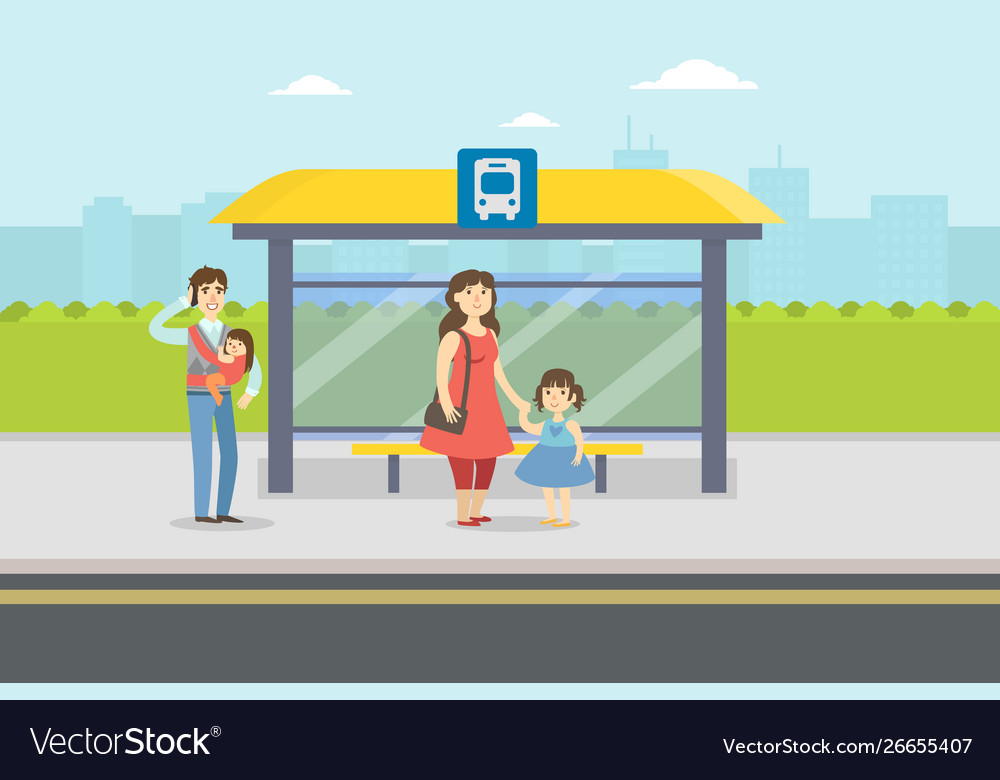 Две дороги долго шлиИ друг к дружке подошли.Ссориться не стали,Пересеклись и дальше побежали.Что это за место,Всем нам интересно. (Перекресток)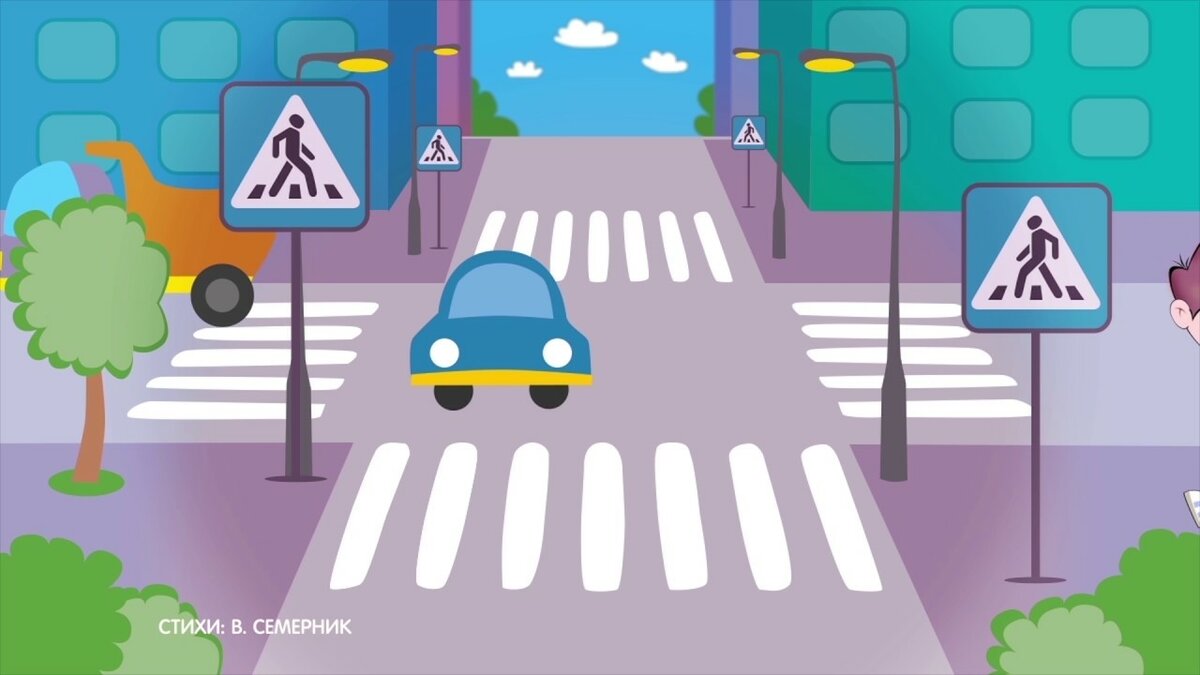 У него суровый норов –Длинный, толстый, словно боров,Он залег у перехода,Защищая пешехода. (Лежачий полицейский)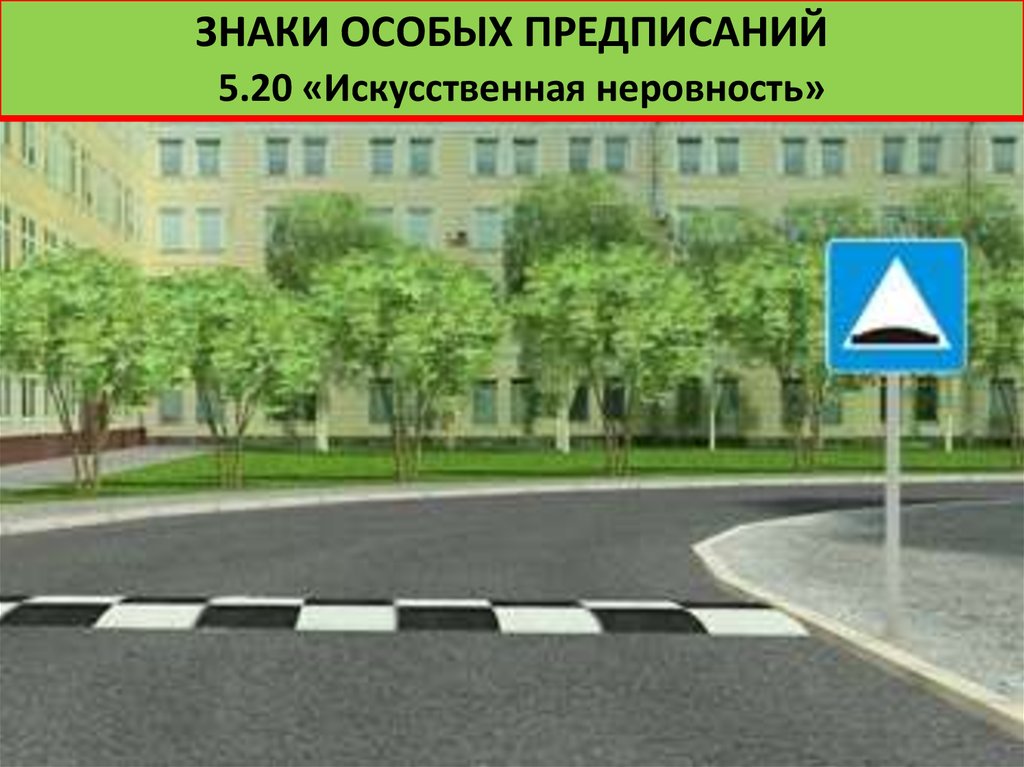 Рядышком с шоссе лежит,По ней транспорт не бежит.Ну а если вдруг беда,То съезжают все сюда. (Обочина)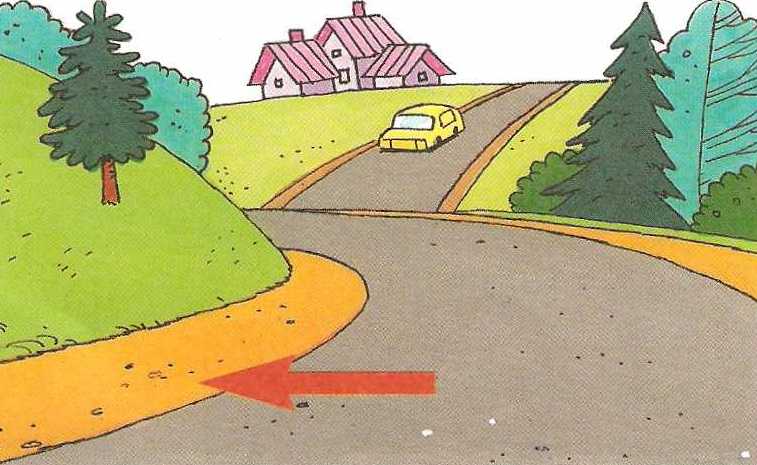 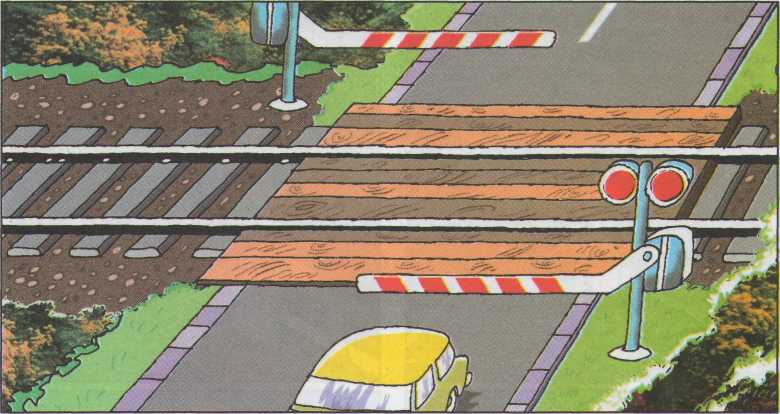 ДОРОЖНЫЕ ЗНАКИ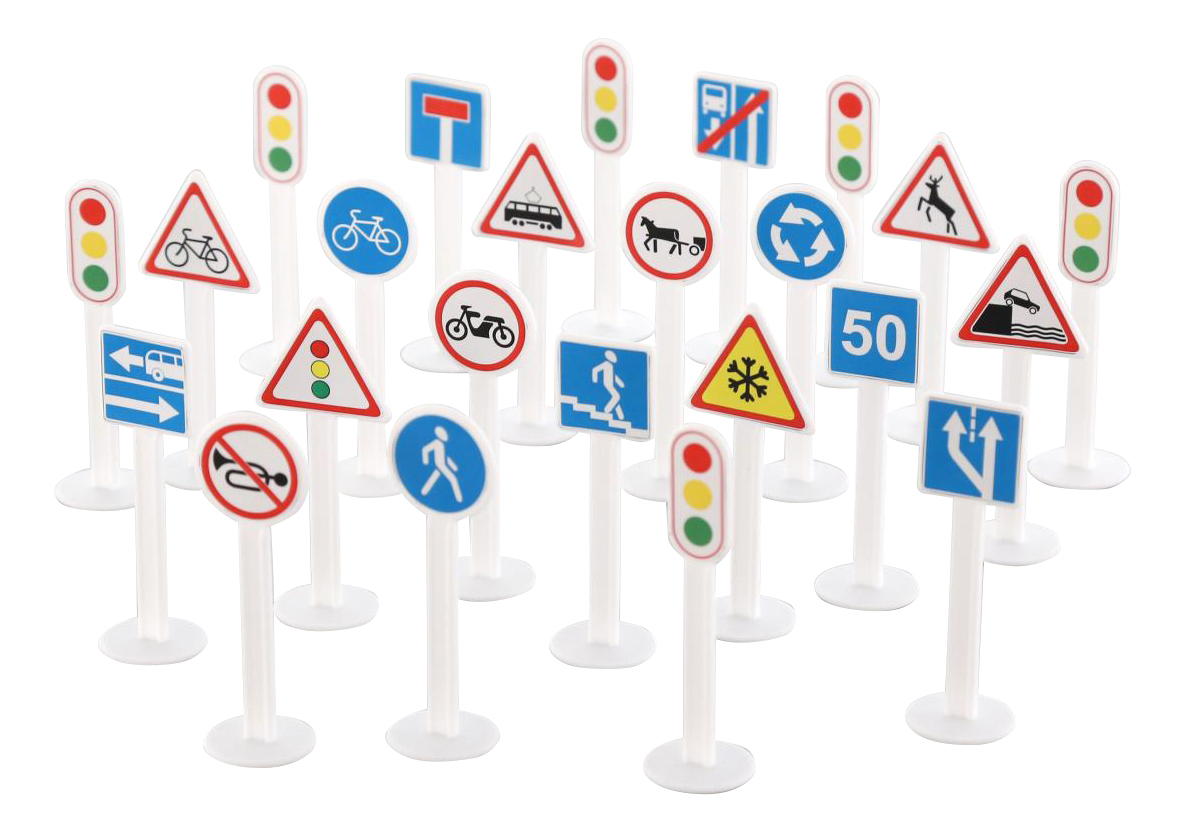 Это что за чудо-юдо,Два горба, как у верблюда?Треугольный этот знакНазывается он как? (Неровная дорога)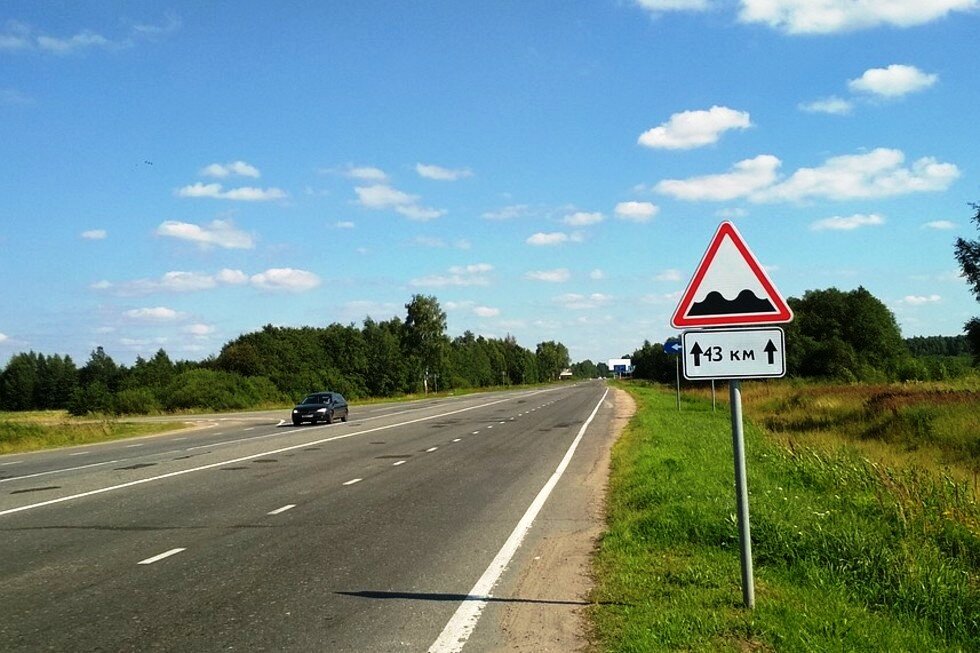 Предупреждает этот знак,Что у дороги здесь зигзаг,И впереди машину ждётКрутой… (Опасный поворот)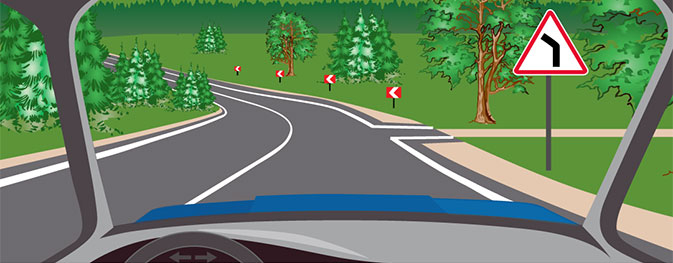 Красный круг, прямоугольникЗнать обязан каждый школьник:Это очень строгий знак.И куда б вы не спешилиС папой на автомобиле,Не проедете никак.(Въезд запрещен)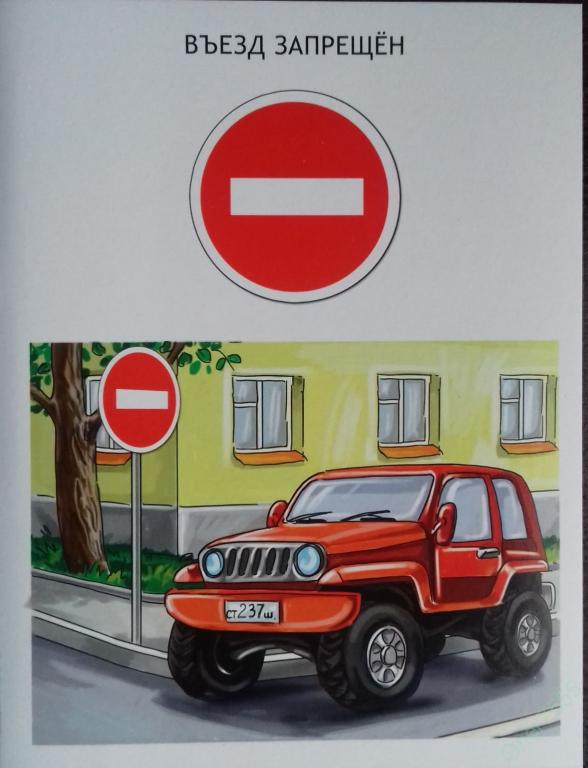 Перемолвились машины:Остудить пора бы шины,Остановимся, где сквер!Но вмешалась буква «Эр»:Только я могу решить,Где стоянку разрешить! (Место стоянки)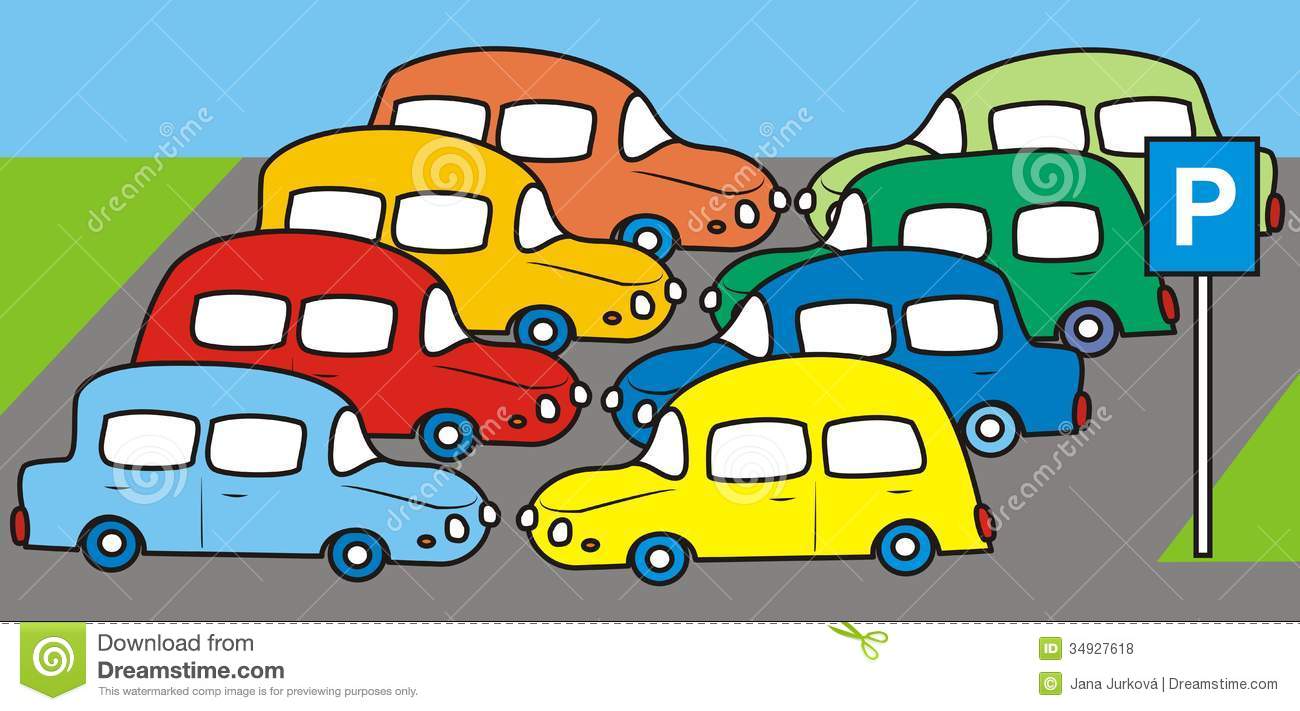 Эй, водитель осторожно!Ехать быстро невозможно.Знают люди все на свете-В этом месте ходят дети! (Знак «Дети»)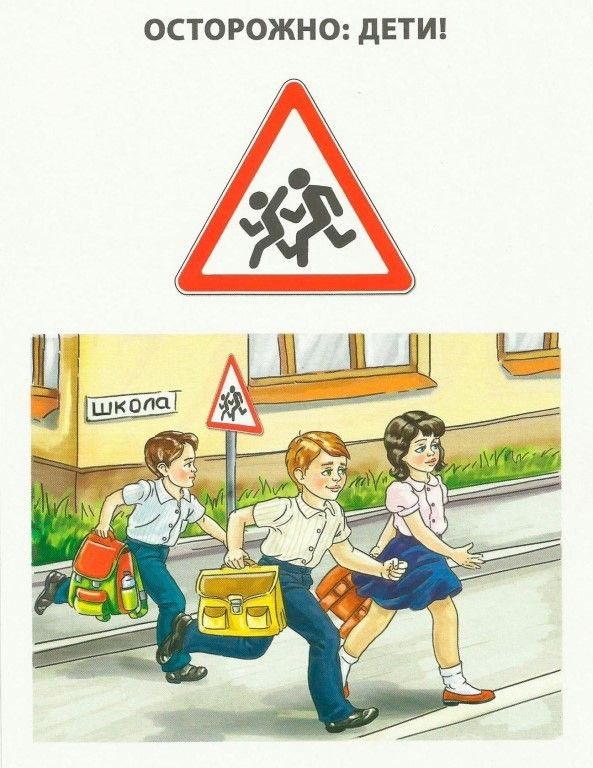 Знак повесили с рассветом,Чтобы каждый знал об этом:Здесь ремонт идёт дороги —Берегите свои ноги! (Дорожные работы)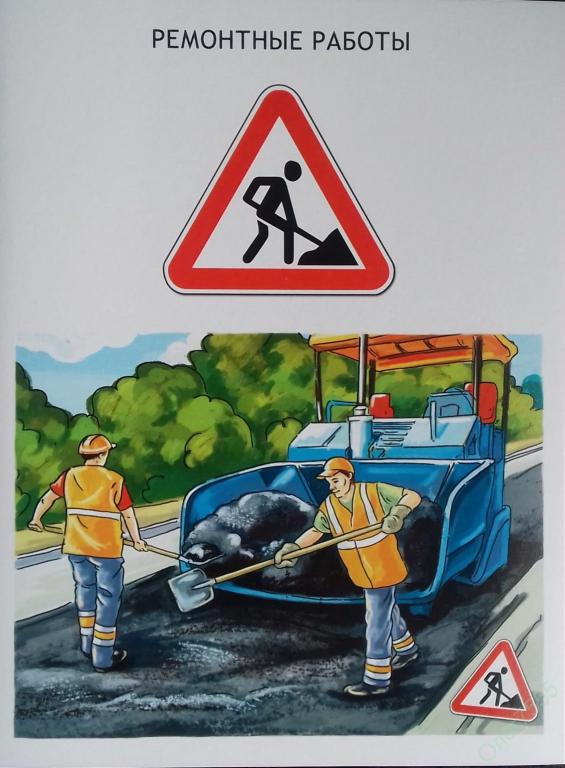 Белый круг с каемкой красной-Значит, ехать не опасно.Может и висит он зря?Что вы скажете друзья?(Движение запрещено)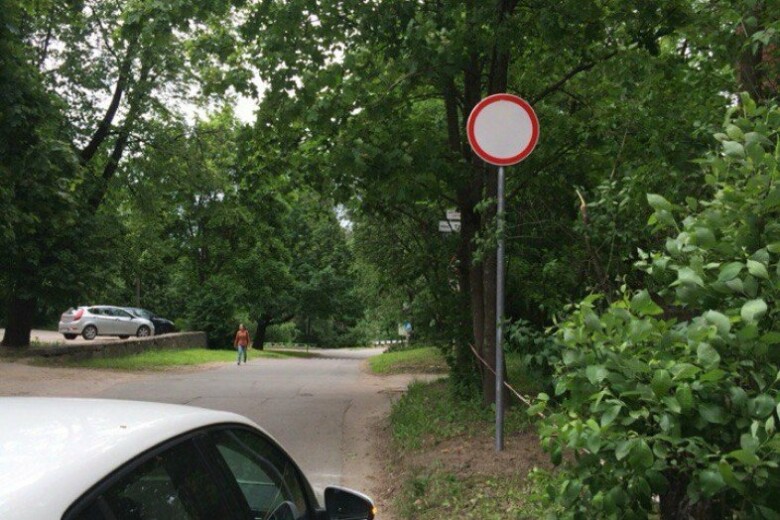 В дождь и в ясную погодуЗдест не ходят пешеходы.Говорит им знак одно:«Вам ходить запрещено!»(Знак «Движение пешеходов запрещено)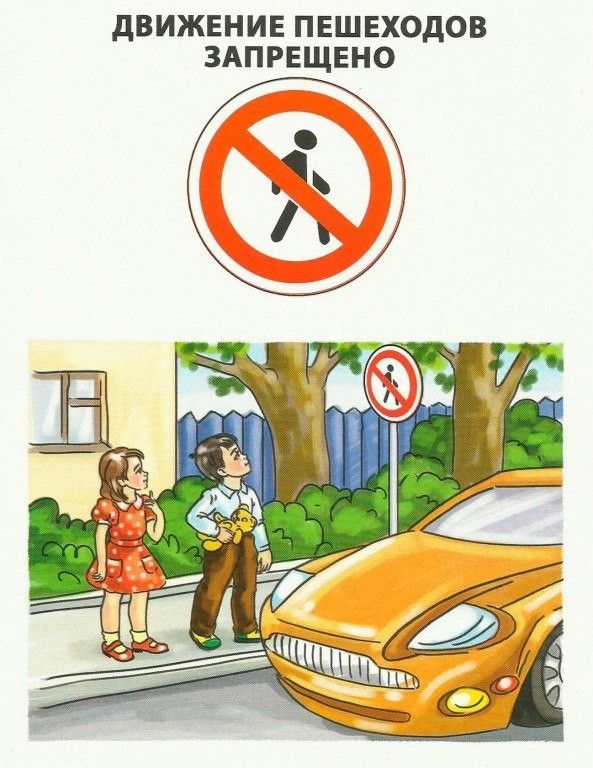 Красный круг, а в нем мой друг,Быстрый друг — велосипед.Знак гласит: здесь и вокругНа велосипеде проезда нет.(Езда на велосипедах запрещена) 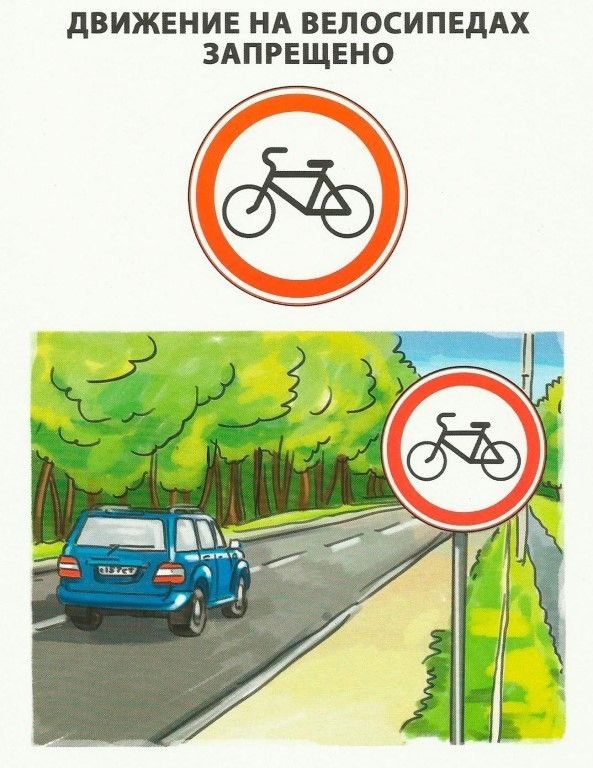 Командуя жезлом,Он всех направляет,И всем перекрёстком один управляет.Он словно волшебник,Машин дрессировщик,А имя ему — … (Регулировщик)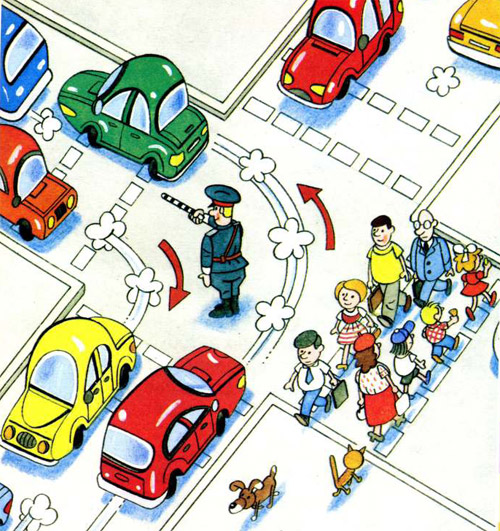 У него сигналов три.Ты сигналы назови.Их по счёту ровно три…(Красный, Желтый, Зеленый)Его видят все и сразу.Он висит меж двух опор.У него горит три глаза.Он зовется … (Светофор)Зорко смотрит постовойЗа широкой мостовой.Как посмотрит глазом красным –Остановятся все сразу… (Светофор)Милицейских нет фуражек,А в глазах стеклянный свет,Но любой машине скажет:Можно ехать или нет… (Светофор)Какой свет нам говорит:«Проходите – путь открыт»Зеленый Это встал для нас в дозорПучеглазый…? (Светофор)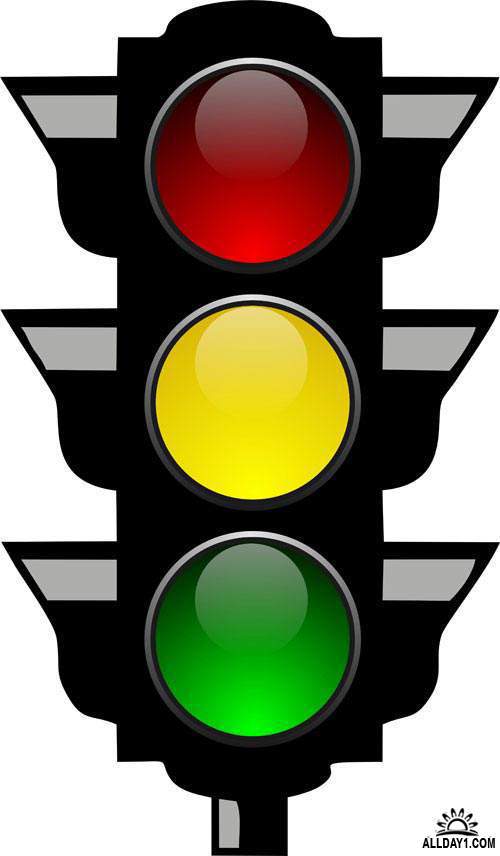 Близко – широка,Издалека – узка.(Дорога)Не живая, а идет,Неподвижна — а ведет.(Дорога)Эту ленту не возьмешьИ в косичку не вплетешь.На земле она лежит,Транспорт вдоль по ней бежит.(Дорога)Под ногами у СережкиПолосатая дорожка.Смело он по ней идет,А за ним и весь народ. (Зебра)Что за зебра без копыт:Не под нею пыль летит,А над нею вьюга пылиИ летят автомобили.(Пешеходный переход)Человек по мне шагает.Меня зеброй называет.(Пешеходный переход)Если ты спешишь в путиЧерез улицу пройтиТам иди, где весь народ,Там, где знак есть … (Переход)Переезд есть впереди —Тормози и подожди:Он опущен — ход сбавляй,А поднимут — проезжай. (Шлагбаум)Тормози скорей шофер!Можно врезаться в забор!Кто нам путь загородилИ дорогу перекрыл?(Железнодорожный шлагбаум)На обочинах стоят,Молча с нами говорят.Всем готовы помогать.Главное – их понимать.(Дорожные знаки)Тихо ехать нас обяжет,Поворот вблизи покажетИ напомнит, что и какВам в пути… (Дорожный знак)По обочине дороги,Как солдатики, стоят.Все мы с вами выполняем,Все, что нам они велят. (Знаки)